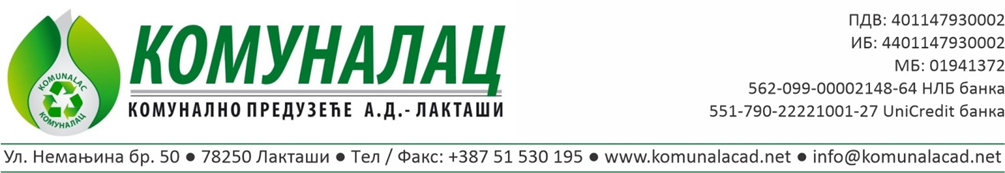 ПРАВИЛНИКО ОПШТИМ УСЛОВИМА ПРУЖАЊА И КОРИШЋЕЊА КОМУНАЛНЕ УСЛУГЕ САКУПЉАЊА И ОДВОЗА КОМУНАЛНОГ ОТПАДА децембар, 2022. годинеНа основу члана 7. Закона о јавним предузећима („Службени гласник Републике Српске“ број 75/04 и 78/11), члана 7. Закона о комуналним дјелатностима („Службени гласник Републике Српске“ број: 124/11 и 100/17), члана 72. Одлуке о комуналном реду општине Лакташи („Службени гласник општине Лакташи“, број: 9/12 и 10/15) и члана 54. Статута КП „Комуналац“ а.д. Лакташи, број: 7-1-7/20 од 08.07.2020. године, Надзорни одбор КП „Комуналац“ а.д. Лакташи, на сједници одржаној дана 12.12.2022. године, д о н и о  је:ПРАВИЛНИКО ОПШТИМ УСЛОВИМА ПРУЖАЊА И КОРИШЋЕЊА КОМУНАЛНЕ УСЛУГЕ САКУПЉАЊА И ОДВОЗА КОМУНАЛНОГ ОТПАДА I УВОДНЕ ОДРЕДБЕЧлан 1.Овим Правилником о општим условима пружања и коришћења комуналне услуге сакупљања и одвоза комуналног отпада (у даљем тексту: Правилник) уређују се општи услови пружања и коришћења комуналне услуге сакупљања и одвоза комуналног отпада, међусобни односи између даваоца комуналне услуге и корисника комуналне услуге, на подручју града Лакташи, као и други услови и питања од значаја за комуналну услугу сакупљања и одвоза комуналног отпада.Члан 2.(1) Давалац предметне комуналне услуге је Комунално предузеће „Комуналац“ акционарско друштво Лакташи, Немањина 50, Лакташи (у даљем тексту: давалац комуналне услуге).(2) Корисници комуналне услуге су физичка лица, власници или корисници стамбеног објекта, пословног објекта, викендице, предузетници, удружења грађана, привредна друштва и друга правна лица, органи, организације и институције јавних служби на подручју на којем давалац комуналне услуге обавља услугу (у даљем тексту: корисник).(3) Комунална услуга обухвата сакупљање и одвоз комуналног отпада, крупног отпада и корисног отпада.(4) Комуналним отпадом сматрају се отпад из домаћинстава, отпад који настаје чишћењем јавних и прометних површина, те отпад који настаје у привреди, установама и услужним дјелатностима ако је по својим својствима и саставу сличан отпаду из домаћинстава.(5) Крупни отпад је отпад из домаћинстава, установа или привредних субјеката, који се по својој величини и количини не сматра кућним отпадом, а састоји се од кућанских апарата, покућства, старог намјештаја, већих електричних апарата и сличних производа који не служе својој сврси и постају отпадним материјалом.(6) Корисни отпад је отпад чија се вриједна својства могу поново употријебити, а чине га папир и картон, стакло, пластика, метал и остали искористиви материјали.II ПРУЖАЊЕ КОМУНАЛНЕ УСЛУГЕЧлан 3.(1) Корисник је обавезан користити услуге даваоца комуналне услуге на начин и под условима утврђеним овим Правилником и Одлуком о комуналном реду Општине Лакташи.(2) Корисник је обавезан даваоца комуналне услуге обавијестити о почетку кориштења комуналне услуге у року од 8 (осам) дана од почетка кориштења или стицања власништва стана или пословног простора, на подручју гдје се пружа комунална услуга, као и дати тачне и потпуне податке потребне за обрачун рачуна за кориштење услуге.Члан 4.(1) Корисник услуге обавезан је у року од 8 (осам) дана обавијестити даваоца комуналне услуге о свим промјенама везаним уз матичне податке корисника, а посебно о промјени назива, промјени адресе на коју се шаљу рачуни, промјени намјене простора или дјелатности, промјени корисне површине простора, те свим другим релевантним промјенама које утичу на међусобне односе између даваоца комуналне услуге и корисника услуге.(2) Корисник услуге обавезан је обавијестити даваоца комуналне услуге у року од 8 (осам) дана о престанку кориштења пословног простора.(3) Све наведено у претходним ставовима овог члана, корисник је обавезан доказати одговарајућом исправом, уговором о купопродаји, изводом из регистра, итд.III УСЛОВИ ПРУЖАЊА КОМУНАЛНИХ УСЛУГАЧлан 5.(1) Давалац комуналне услуге обавља услугу у складу са одредбама овог Правилника и Одлуке о комуналном реду града Лакташи.Члан 6.(1) Давалац комуналне услуге врши одвоз отпада, утврђеног у члану 2. овог Правилника, пражњењем посуда за отпад.(2) Посуде за сакупљање отпада, морају бити тако опремљене да се из њих спријечи расипање и изливање отпада, ширење непријатних мириса, буке и прашине.(3) Посуде за сакупљање отпада морају бити тако конструисане да омогуће безбједан аутоматски прихват и пражњење у радна возила за пражњење и одвоз отпада.(4) Број, врсту и мјесто постављања посуда за отпад одређује давалац комуналне услуге у складу са условима и могућностима одвоза.Члан 7.(1) За сакупљање комуналног отпада, користе се сљедеће посуде:1. Типизирани контејнер:а) запремине 1,1 m³2. Типизирана пластична канта:б) запремине 80 литарав) запремине 120 литараг) запремине 240 литара3. Типизирана пластична кеса за сакупљање отпада:а) запремине 80 литара, дебљине 0,05-0,08 mm(2) Посуде за сакупљање комуналног отпада, набавља и поставља корисник.Члан 8.(1) За сакупљање индустријског неопасног отпада користе се:1. Типизирани контејнер:а) запремине 1,1 m³2. Типизирани отворени или затворени контејнер:а) запремине 5 m³   б) запремине 7 m³   в) запремине 10 m³3. Типизирани контејнер са механизмом за пресовање отпада:а) запремине 5 m³б) запремине 10 m³(2) Посуде за сакупљање индустријског неопасног отпада, набавља корисник уз сагласност даваоца комуналне услуге.Члан 9.(1) За сакупљање корисног отпада (папир, картон, ПЕТ, алуминијумске конзерве и стакло) користе се сљедеће врсте посуда:1. Типизирани контејнер:а) запремине 1,1 m³2. Типизирана пластична канта:б) запремине 80 литарав) запремине 120 литараг) запремине 240 литара3. Типизирана пластична кеса за сакупљање отпада:а) запремине 80 литара, дебљине 0,05-0,08 mm4. Жичани контејнер:а) запремине 1,1 m³б) запремине 5 m³в) запремине 7 m³(2) Посуде за сакупљање корисног отпада, набавља и поставља давалац комуналне услуге.Члан 10.(1) Сакупљање и одвоз комуналног, корисног и крупног отпада давалац комуналне услуге врши према плану одвоза путем посебних посуда.(2) Сакупљање и одвоз крупног отпада давалац комуналне услуге врши организовано два пута годишње без накнаде, у априлу и октобру, а у другим случајевима, са накнадом и по позиву корисника.(3) О мјесту и времену одвоза крупног отпада, давалац комуналне услуге обавјештава кориснике, путем средстава јавног информисања и интернет странице Друштва.(4) У случају корисника који немају пребивалиште на подручју на којем давалац комуналне услуге врши комуналну услугу, па нису на тим подручјима у вријеме организоване акције одвоза, давалац комуналне услуге ће извршити одвоз крупног отпада једанпут годишње, према позиву корисника, без наплате, али само у случају да корисник уредно измирује своју обавезу даваоцу комуналне услуге.(5) Сакупљање и одвоз корисног отпада давалац комуналне услуге врши према плану одвоза, путем посебних посуда. Наведене посуде у власништву су даваоца комуналне услуге, а исте без накнаде преузимају корисници чије дуговање према даваоцу комуналне услуге у тренутку преузимања није дуже од годину дана.(6) Приликом преузимања посуда за корисни отпад корисници су обавезни потписати образац о преузимању, уз који им се доставља и термин одвоза корисног отпада.Члан 11.(1) Број, мјесто и врсту посуда за одлагање отпада за сваку појединачну стамбену зграду одређује давалац комуналне услуге.(2) Корисници услуга нису овлаштени самовољно премијештати положај посуда за отпад запремине од 1,1 м³. У случају да то учине, лично одговарају за штету која настане услијед измијењеног мјеста.Члан 12.(1) Уколико неправилним руковањем радника даваоца комуналне услуге дође до оштећења посуде за отпад, корисник има право на другу, замјенску посуду али само уз увид записника о постављању/преузимању посуде за сакупљање комуналног отпада, те доказа да је до оштећења дошло руковањем радника даваоца комуналне услуге.(2) Корисник је обавезан у том случају даваоцу комуналне услуге доставити своју стару посуду за отпад, како би му исту замијенио с новом.Члан 13.(1)Давалац комуналне услуге је обавезан кориснике, у најкраћем могућем року,  обавијестити о прекиду вршења услуге, осим у случају више силе.(2) У случају из става 1. овог члана, давалац комуналне услуге је обавезан, одмах по престанку околности које су довеле до прекида вршења услуге, сакупити и одвести сав комунални и корисни отпад који није одвезен.Члан 14.Због неплаћања доспјелих обавеза не може се обуставити предметна комунална услуга, а посебно сљедећим категоријама корисника:1) Болницама, медицинским центрима, станицама за хитну медицинску помоћ, домовима здравља,2) Установама социјалне заштите за смјештај инвалидних и других особа ометених у психичком и физичком развоју,3) Установама за предшколски одгој, основним и средњим школама те домовима ученика.IV УСЛОВИ КОРИШТЕЊА КОМУНАЛНЕ УСЛУГЕЧлан 15.Локација посуда за комунални, индустријски и корисни отпад на подручју града Лакташи, треба да испуни сљедеће техничке услове:1) Да обезбиједи несметан прилаз возила за пражњење посуда и превоз отпада, посудама за отпад,2) Да је приступни пут којим се креће возило за пражњење посуда и превоз отпада тврда асфалтна, бетонска, поплочана или тампонирана подлога, минималне ширине коловоза 3,5 метра и слободне висине 4 метра,3) Да су дуж трасе којом се креће возило за сакупљање отпада, крошње дрвећа орезане и не прелазе на коловоз, а ПТТ и електро водови подигнути од земље, најмање 4 метра,4) Да су посуде за сакупљање отпада лако доступне корисницима и да не ометају њихово кретање,5) Посуде за сакупљање отпада (типизирани контејнери 1,1m³) могу се поставити и на јавним површинама намијењеним пјешачком саобраћају и паркирању моторних возила, уколико нема могућности да се поставе на друго мјесто.Члан 16.(1) Типизиране пластичне канте и типизиране пластичне кесе постављају се на површинама у власништву корисника.(2) Корисник је обавезан посуде за отпад на дан сакупљања и одвоза отпада изнијети изван приватног посједа, тако да не омета одвијање саобраћаја, на мјесто које је доступно и видљиво радницима и возилима даваоца комуналне услуге, како би се услуга могла несметано извршити, те да је након пражњења врати у своје двориште - посјед.(3) Власници или корисници пословних простора дужни су посуде за отпад поставити на мјесту доступном за раднике и возила даваоца комуналне услуге.Члан 17.Правна лица и установе које раде на територији града Лакташи, дужни су да о свом генерисаном амбалажном отпаду воде рачуна у складу са законом, и да га сакупљају у адекватним посудама, постављеним на локацијама у свом власништву.Члан 18.(1) Корисник који више не користи одређени пословни простор, а за којег није купио посуду за отпад, већ је исту добио на кориштење, обавезан је посуду вратити даваоцу комуналне услуге с даном одјаве услуге.(2) Свака замјена оштећене или дотрајале посуде за отпад без или с накнадом, врши се искључиво на писмени захтјев корисника.Члан 19.(1) Давалац комуналне услуге одвози искључиво отпад који се налази у посудама за отпад.(2) Корисник је обавезан у посуде одлагати само комунални отпад.(3) Корисни отпад сакупља се у посебним посудама.(4) Корисник је дужан одвојити сав искористиви отпад од комуналног отпада.(5) Корисник одговара даваоцу комуналне услуге за сву штету која настане неодговорним одлагањем других врста отпада у посуде за одлагање комуналног отпада.Члан 20.(1) Организатор одржавања манифестација и јавних скупова, обавезан је да од даваоца комуналне услуге затражи привремену локацију за постављање посуда за сакупљање отпада.(2) Врсту, број, вријеме и учесталост пражњења посуда одредиће давалац комуналне услуге, о чему ће закључити уговор са организатором манифестације или скупа, у зависности од карактера и дужине њиховог трајања, очекиване количине и врсте отпада.Члан 21.Захтјев за кориштење комуналне услуге и сва друга питања везана за коришћење комуналне услуге, корисник пријављује у сједишту даваоца комуналне услуге на адреси: ул. Немањина 50, Лакташи, од понедјељка до петка, од 07.30 до 15.30 часова.V НАЧИН ОБРАЧУНА ЦИЈЕНЕ КОМУНАЛНИХ УСЛУГАЧлан 22.(1) Цијену комуналне услуге сакупљања и одвоза комуналног отпада утврђује давалац комуналне услуге, а сагласност на цијену даје надлежни орган јединице локалне самоуправе.(2) О свакој промјени цијене услуге, давалац комуналне услуге ће правовремено  обавијестити кориснике.Члан 23.Цијена сакупљања, одвоза и збрињавања комуналног, индустријског и корисног отпада из домаћинстава и привредних субјеката, за подручје града Лакташи, пропорционално обухвата трошкове сакупљања отпада, трошкове превоза отпада, трошкове одлагања отпада и финансирање инвестиционих улагања у комуналну инфраструктуру и опрему.Члан 24.Евентуалне специфичности које се могу појавити код обрачуна комуналне услуге појединим корисницима, а исте нису предвиђене цјеновником и овим правилником, рјешаваће се засебно, у складу с позитивним прописима.Члан 25.(1) Испоручилац услуге може привремено ослободити плаћања услуге корисника ако:1) Корисник не користи услугу због девастираног, неизграђеног, неусловног објекта2) Корисник нема у цјелости изграђен стамбени објект у смислу не постојања прикључка струје и воде3) Корисник води имовинско-правни спор те се не може доказати власништво стамбеног објекта, уколико се објекат не користи 4) Не постоје правни сљедбеници након смрти корисника, односно кад није довршена оставинска расправа, уколико се објекат не користи, те се не располаже релевантним рјешењем и сл.(2) Права из претходног става овог члана корисник може остварити на основу писменог захтјева, којему је корисник дужан приложити потребну документацију, зависно од ситуације:1) записник о увиђају од стране даваоца комуналне услуге2) потврду Полицијске станице3) судско рјешење4) смртовница и др.(3) Горе побројана документација вриједи само за текућу годину, након чега је корисник дужан обновити захтјев.VI НАЋИН ПЛАЋАЊА КОМУНАЛНИХ УСЛУГАЧлан 26.(1) Корисник услугу плаћа на основу испостављених рачуна од стране даваоца комуналне услуге.(2) Рачун се сматра достављеним убацивањем у поштанско сандуче испред улаза у стамбени простор корисника услуга, а у случају да корисник нема сандуче, стављањем за улазна врата или подбацивањем испод улазних врата корисника услуга.(3) Давалац комуналне услуге може одобрити доставу рачуна електронским путем, а на писани захтјев корисника.VII ЗАШТИТА ПРАВА КОРИСНИКАЧлан 27.(1) Корисници имају могућност подношења писаних приговора путем поште, телефакс уређаја или електронске поште, те у сједишту даваоца комуналне услуге. Давалац комуналне услуге је дужан на њих одговорити у року од 30 (тридесет) дана од дана запримљеног приговора.(2) Давалац комуналне услуге оснива Комисију за рекламације корисника у којем је заступљен представник удружења за заштиту потрошача, што је регулисано посебним правилником.(3) Давалац комуналне услуге је дужан водити и чувати писану евиденцију приговора корисника најмање годину дана од дана пријема приговора корисника.(4) На обрачун за извршене комуналне услуге, корисник има право поднијети приговор,  најкасније у року од 8 (осам) дана од пријема рачуна, у противном се сматра да је обрачун у реду.(5) Давалац комуналне услуге је дужан одговорити на исти у року од 30 (тридесет) дана од доставе приговора.(6) Давалац комуналне услуге је дужан извршити промјену у пословним књигама уколико је уважио приговор.(7) У случају да је до пропуста у обрачуну дошло грешком даваоца комуналне услуге, посебно у случају кад се ради о стамбено неусељивим објектима, службе даваоца комуналне услуге које воде евиденцију о корисницима, извршиће сторно обрачуна и о томе склопити споразум или нагодбу с корисником.(8) У случају претплате цијене за комуналну услугу, давалац комуналне услуге може умањити обавезу корисника за мјесец или мјесеце који слиједе.VIII ПРЕЛАЗНЕ И ЗАВРШНЕ ОДРЕДБЕЧлан 28.Измјене и допуне овог Правилника врше се на исти начин као и доношење.Члан 29.Овај Правилник ступа на снагу осмог дана од дана објављивања на огласној плочи Друштва.Члан 30.Ступањем на снагу овог Правилника, престаје да важи Правилник о општим условима испоруке комуналне услуге сакупљања и одвоза комуналног отпада, број 1-197/16 од 01.06.2016. године.Члан 31.Саставни дио овог Правилника чине:1) Распоред одвоза комуналног отпада,2) Распоред одвоза корисног отпада, 3) Распоред одвоза крупног (кабастог) отпада,4) Цјеновник комуналних услуга за домаћинства,5) Цјеновник комуналних услуга за привредне субјекте.Датум: 12.12.2022. год.Број: 1-451/22									Предсједник Надзорног 										одбора							                    _______________________								     Бојана Милановић Кресојевић